The Shop in the DellI have a bell to sell.My bell is really swell.Just ring it for attention,And you’ll never have to yell!I have a shell to sell.My shell is really swell.I found it in the ocean,And it has a beachy smell!My shop is in the dell.I’m sure that you can tell,That in my shop I sell a lot-And do it very well.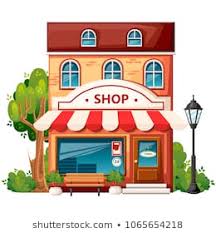 